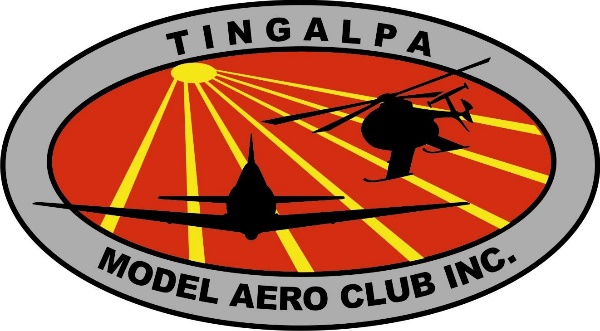 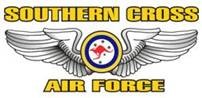 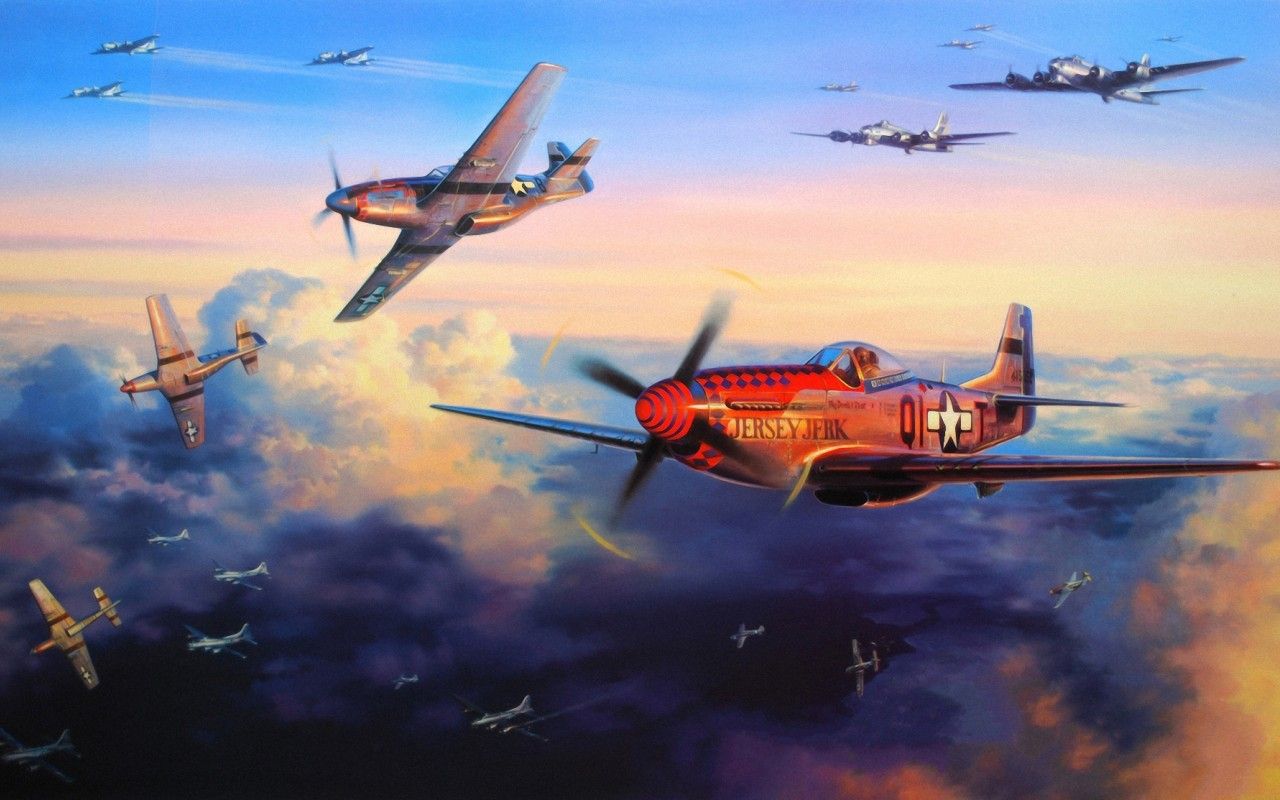 WARBIRDS OVER TINGALPASUNDAY MARCH 10Th 2019WEEK-END  CAMPING  AVAILABLEPhone the event coordinator Noel. 0412525127